Comité social Centre-Sud 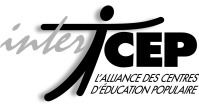 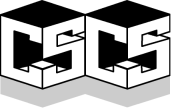 Organisme d’éducation populaireAu service de la population du Centre-Sud depuis 19711710, rue Beaudry, Montréal (Québec) H2L 3E7 · Téléphone : (514) 596-7092 · Télécopieur : (514) 596-7093Offre d’emploiLe Comité social Centre-Sud est à la recherche d’une personne pour combler le poste suivant :Direction conjointePrincipales tâches :En collaboration avec la direction en poste, participe à la bonne marche générale de l’organisme, à l’administration et à la gestion des ressources humaines, matérielles et financières ;Comptabilité : entrée de données (Simple Comptable), facturation, gestion des comptes recevables et payables ;Tâches reliées au cycle comptable : conciliations bancaires sur Simple comptable, remises gouvernementales (DAS, TPS / TVQ), etc. ;Traitement de paie des employé-es avec le service de paie Desjardins ; Tâches administratives - travail d'équipe avec le personnel cadre dans les activités ; produire divers rapports administratifs (rapports d’activités pour les bailleurs de fonds, rédactions de demandes de subventions et suivis, etc.), établir des contrats avec les partenaires internes et externes ;Gérer les projets d’entretien de l’immeuble de concert avec les autres membres de la direction ;Gestion des ressources humaines en milieu syndiqué, supervision, support et comité paritaire ;Effectuer toutes autres tâches connexes reliées au poste et toutes autres tâches requises par l’organisme.Formation requise et exigences : Formation technique en administration et en comptabilité (2 à 3 ans d’expérience pertinente). Expérience pertinente en matière de traitement de la paie. Bonne connaissance des outils de la suite Office et maîtrise de Simple Comptable. Expérience significative en coordination et/ou gestion d’organismes communautaires.Expérience en gestion des ressources humaines. Expérience dans un milieu syndiqué (un atout).Connaissances requises pour accomplir les tâches normales reliées au poste ; capacité à travailler en équipe ; discrétion et respect de la confidentialité, autonomie, sens de l’organisation, bonne gestion du temps et des priorités.Entrée en fonction : Le plus tôt possible.Rémunération : Salaire à discuter. Avantages sociaux. 1 mois de vacances dès la 1ère année.Horaire : 35 heures / 5 jours/semaine.Ce poste est ouvert dans le cadre des opérations de notre centre d’éducation populaire.Les personnes intéressées doivent faire parvenir leur curriculum vitae ainsi qu’une lettre de présentation avant le 31 mars 2019, à 23H59, à l’attention de : Martin Petit, comité de sélection DC_03_2019_02Comité social Centre-Sud1710, rue Beaudry, Montréal (Québec) H2L 3E7ou par courriel : emploi@comite.socialMerci de ne pas téléphoner. Seules les candidatures retenues seront contactées.Membre d’InterCEP, l’Alliance des centres d’éducation populaire de Montréal